Pictures for Page1: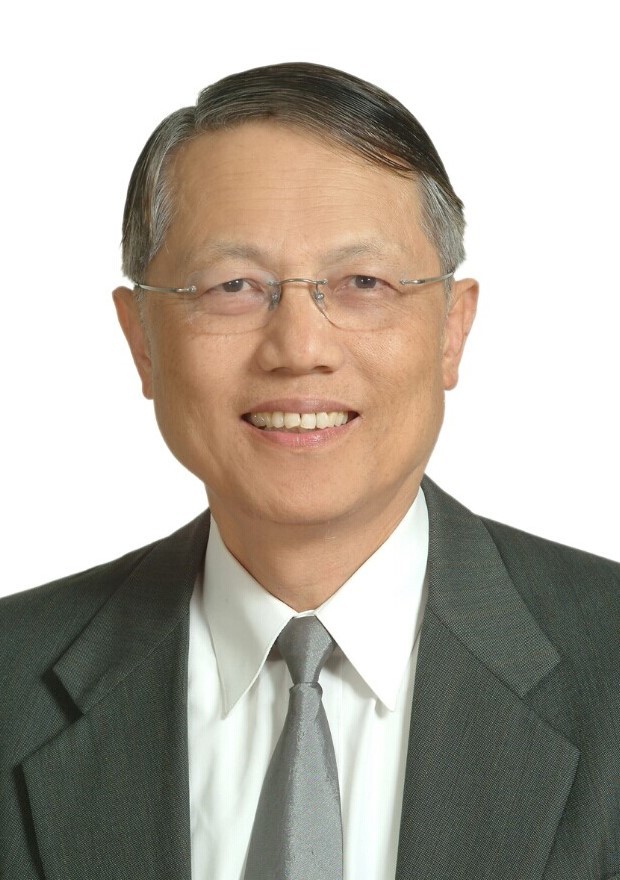 Picture 1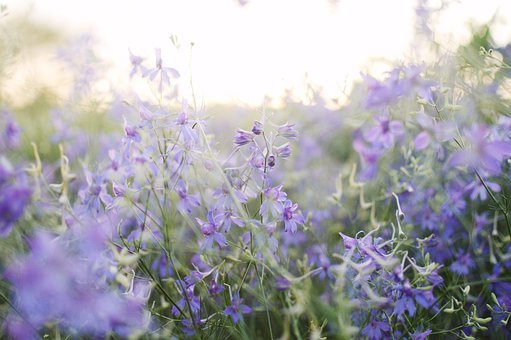 Pictire 2 Pictures for page 2: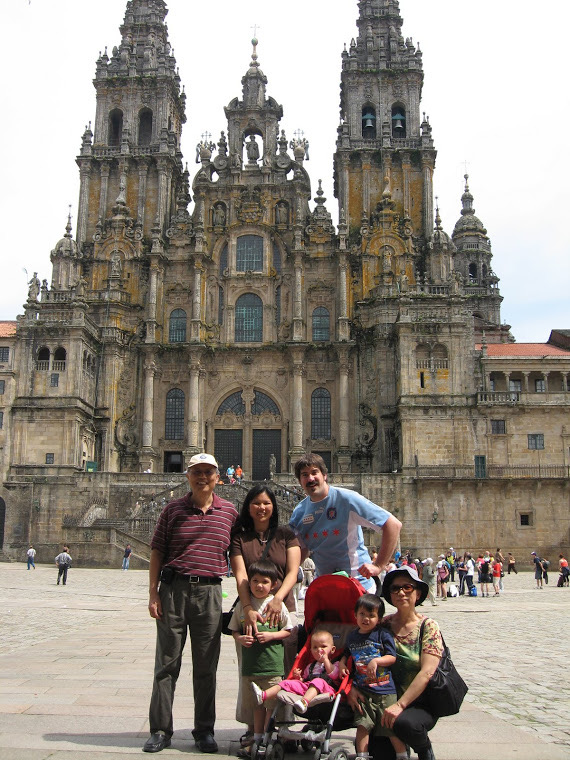 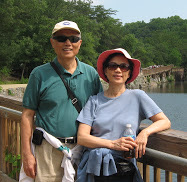 Picture 1 溫教授夫婦和女兒一家                                              溫教授伉儷Picture for page 3: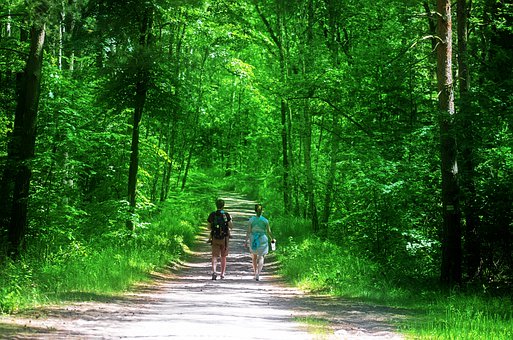 Picture for page 4: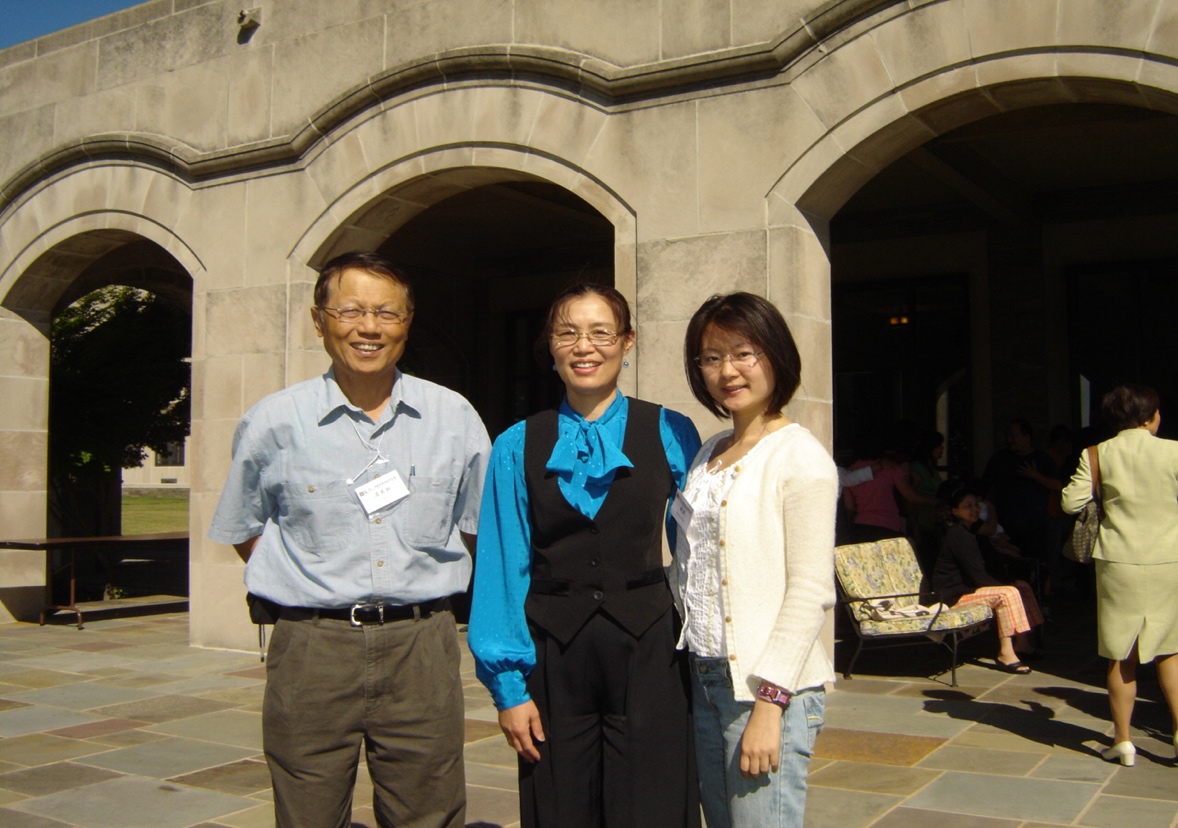 瑪利亞修道院，攜女兒與英幹兄在相聚與文化營（2007年）Picture for page 5: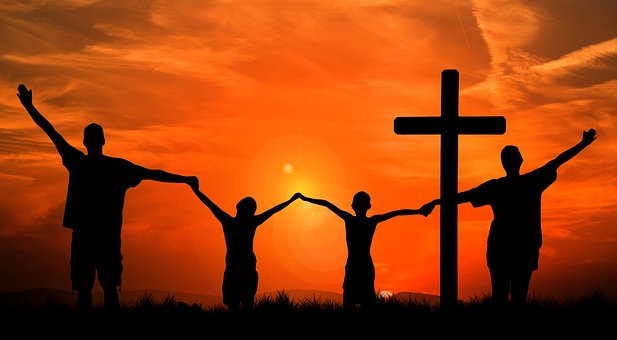 Picture for Page 6: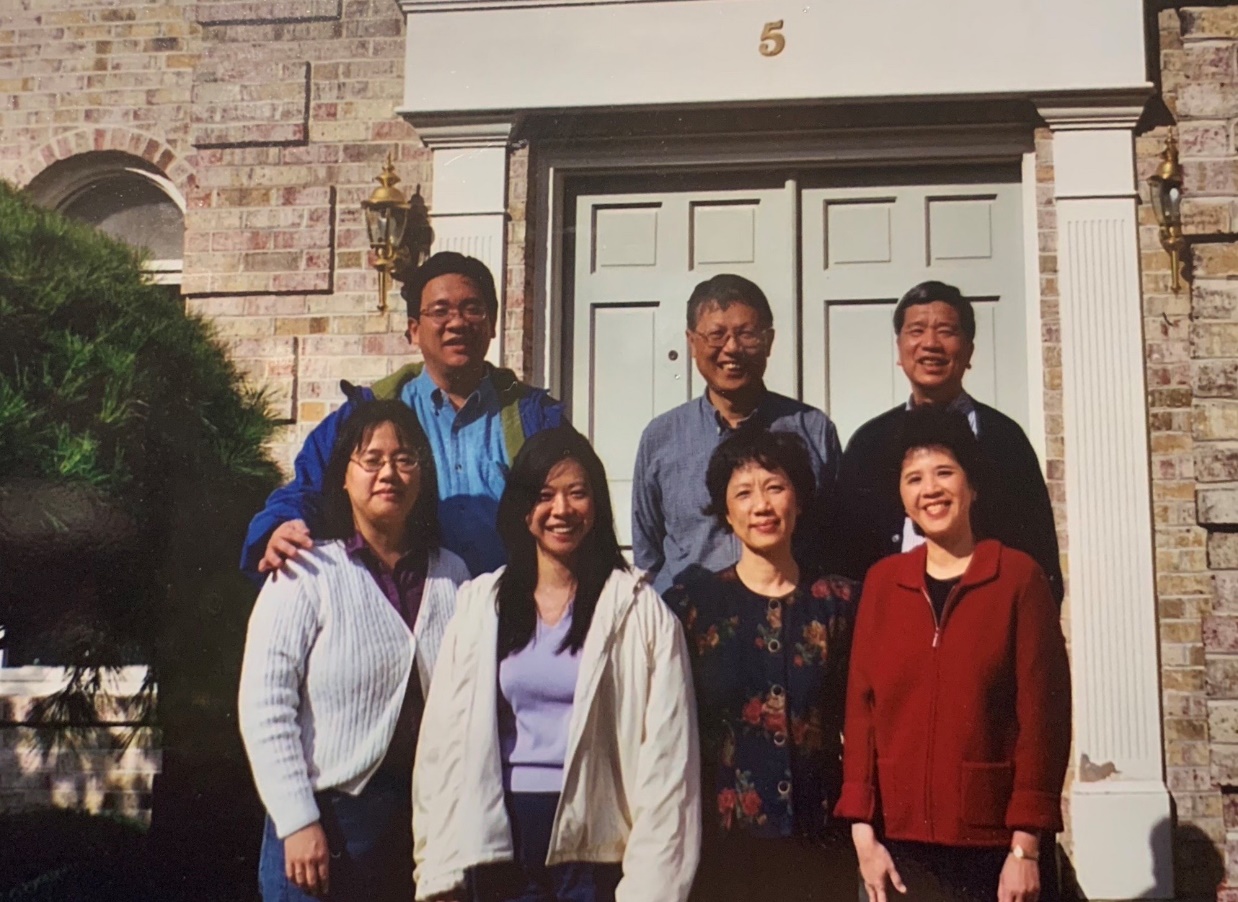 在溫教授家門口合照Picture for page 7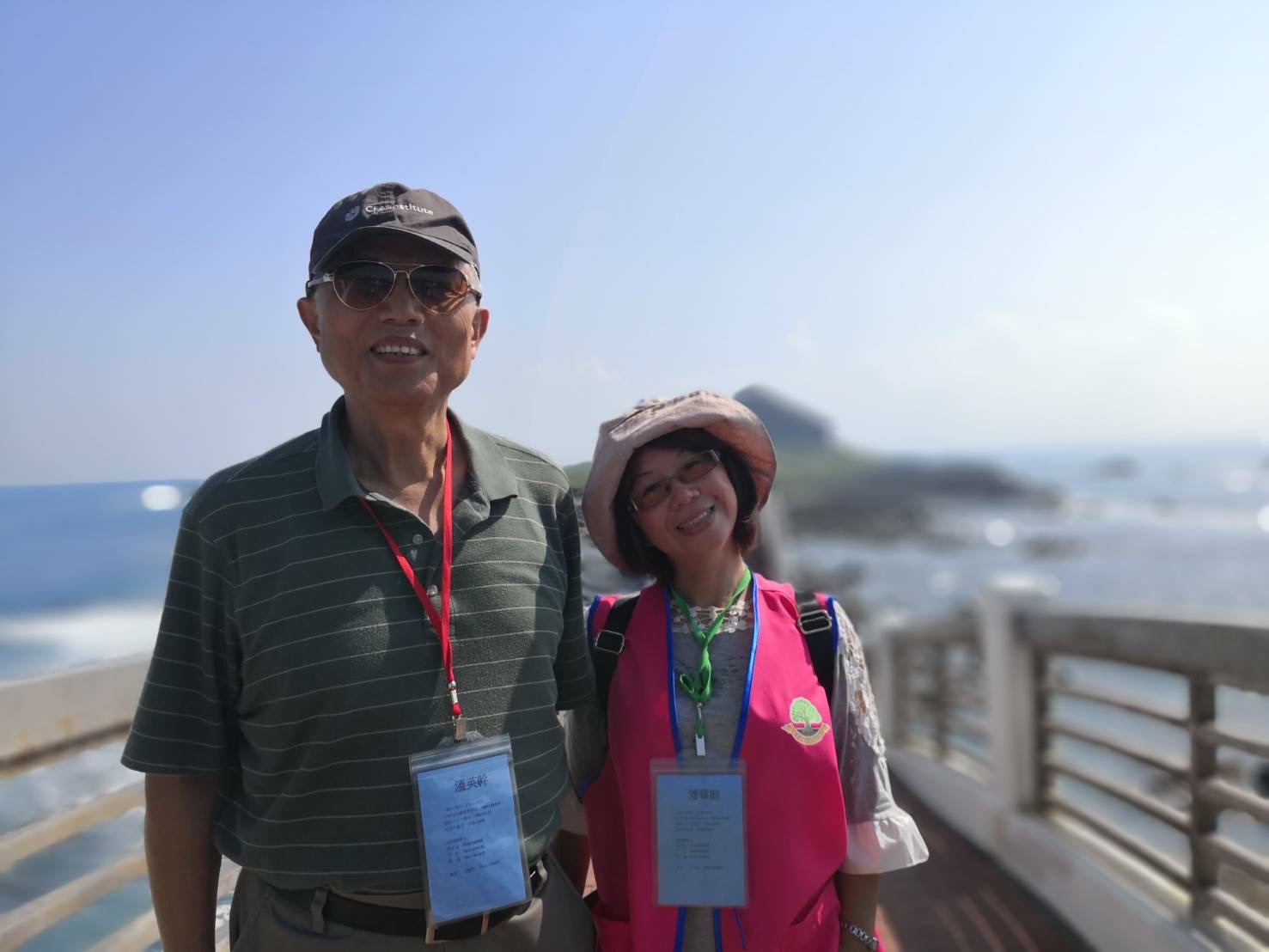 Pictures for page 8:Picture 1: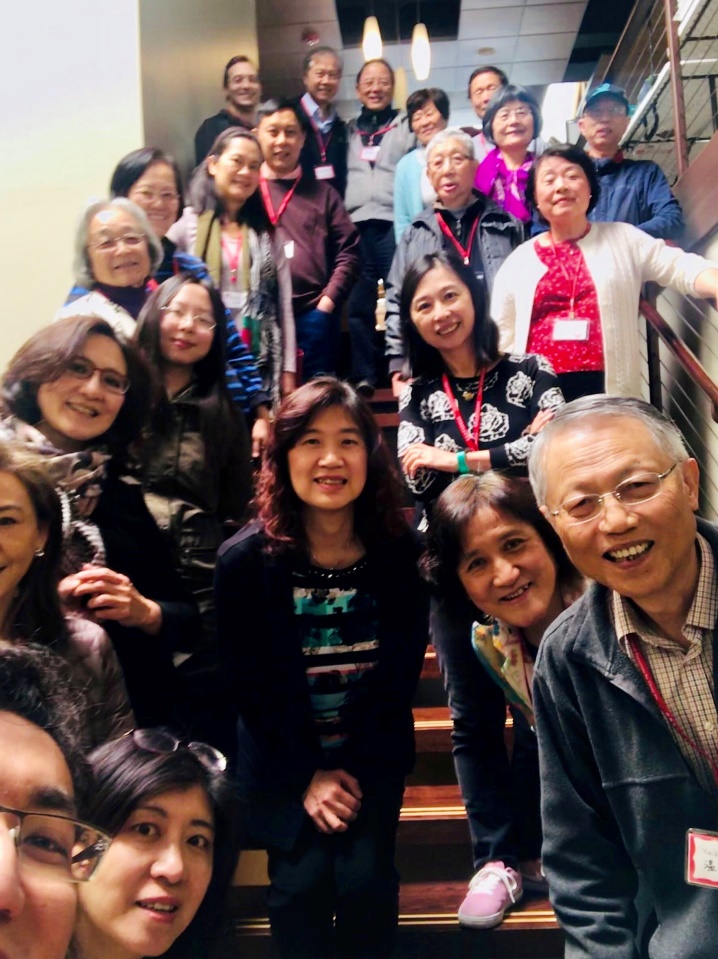 Picture of Linda Lin (section 3rd)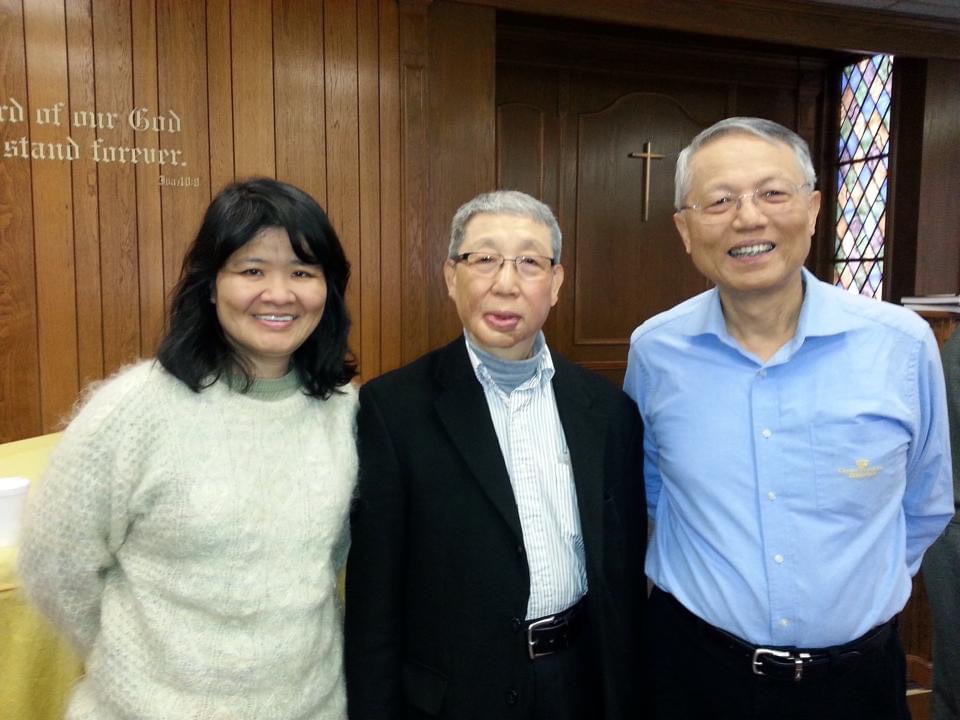 